We have been reading books by author Kevin Henkes which include Chrysanthemum, Sheila Rae the Brave, and Lily’s Purple Plastic Purse. We learned that good readers think about the sequence of events. As we read and reread books we pause to tell what happened at the beginning, middle, and end of the story. Throughout the year we will be making small books to show the beginning, middle, and end of stories. This will also help us retell the story.In class and in the library we discussed what makes a book either fiction or non-fiction. We made an anchor chart to help us remember this.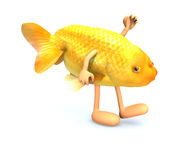 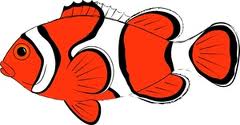 We learned the name and sound for the letters C,c and P,p. The high-frequency word was and. In our journals we wrote sentences about things we like.I  like  the  _____ and  the _____.* * * * * * * * * * * * * * * * *In math we worked on counting objects accurately and discussed why this is important. We identified and described the circle, square, triangle, and rectangle. We had fun singing the Shape Hokey Pokey song. We practiced counting forward to 100 and back from 10.* * * * * * * * * * * * * * * * *We read books and learned about Johnny Appleseed. We correctly labeled parts of a tree to show our learning. We did apple tasting and made a graph to show the results. Next week we will be making applesauce!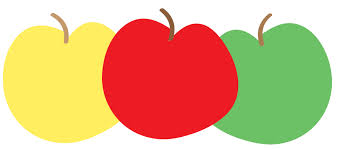 Dates to Remember:October 5th Kindergarten field trip to Apple HollerFriday, October 9th Spirit Day (Wear Jeffery colors, popcorn is 50 cents/bag)Friday, October 16th Fall Fest 5:30-8:00 pmWed-Fri, October 21-23rd  Parent-Teacher ConferencesPlease send a class snack for October next week. Have a wonderful weekend!Mrs. Duford  mduford@kusd.eduMrs. Warrenrewarren@kusd.eduIf you have not already, please return the permission slip and money for the Apple Holler field trip. Thank you.SundayMondayTuesdayWednesdayThursdayFridaySaturday20212223242526Picture DayColor RunPackets due27282930October 12345678910KindergartenApple Hollerfield tripPopcorn &Spirit Day50 cents/bag11121314151617PTOColor Runat Jeffery18192021222324Full day forstudentsParent-TeacherConferencesHalf day for students11:15 dismissalParent-TeacherConferencesNo Schoolfor studentsParent-TeacherConferences